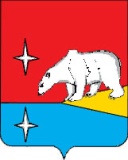 АДМИНИСТРАЦИЯГОРОДСКОГО ОКРУГА ЭГВЕКИНОТП О С Т А Н О В Л Е Н И Е О внесении изменений в постановление Администрации Иультинского муниципального района от 20 ноября 2015 года № 131-паВ целях уточнения объемов финансирования Муниципальной программы «Содержание, развитие и ремонт инфраструктуры городского округа Эгвекинот на 2016-2018 годы», Администрация городского округа Эгвекинот ПОСТАНОВЛЯЕТ:1. Внести в постановление Администрации Иультинского муниципального района от 20 ноября 2015 года № 131-па «Об утверждении Муниципальной программы «Содержание, развитие и ремонт инфраструктуры городского округа Эгвекинот на 2016-2018 годы» (далее - Муниципальная программа) следующие изменения:1.1 В паспорте Муниципальной программы абзац «Объёмы финансовых ресурсов Муниципальной программы» изложить в следующей редакции:«Объёмы финансовых ресурсов Муниципальной программы Общий объём бюджетных ассигнований Муниципальной программы составляет –  403 023,50 тыс. рублей, из них:за счёт средств окружного бюджета –119 885,10 тыс. рублей, в том числе по годам:в 2016 году –  963,0 тыс. рублей;в 2017 году –  117 983,60 тыс. рублей;в 2018 году –  938,50 тыс. рублей;за счёт средств местного бюджета –283 138,40 тыс. рублей, в том числе по годам:в 2016 году –  85 106,4 тыс. рублей;в 2017 году–   114 775,60 тыс. рублей;в 2018 году –  83 256,40 тыс. рублей.».1.2 Раздел IV «Ресурсное обеспечение Муниципальной программы» изложить в следующей редакции: «IV Ресурсное обеспечение Муниципальной программыОбъём финансирования мероприятий Муниципальной программы составляет - 403 023,50 тыс. рублей, из них:за счёт средств окружного бюджета –119 885,10 тыс. рублей, в том числе по годам:в 2016 году –  963,0 тыс. рублей;в 2017 году –  117 983,60 тыс. рублей;в 2018 году –  938,50 тыс. рублей;за счёт средств местного бюджета –283 138,40 тыс. рублей, в том числе по годам:в 2016 году –  85 106,4 тыс. рублей;в 2017 году–   114 775,60 тыс. рублей;в 2018 году –  83 256,40 тыс. рублей.».1.3 Приложение 1 к Муниципальной программе изложить в новой редакции согласно приложению 1 к настоящему постановлению.2. Настоящее постановление обнародовать в местах, определенных Уставом городского округа Эгвекинот, и разместить на официальном сайте Администрации городского округа Эгвекинот в информационно-телекоммуникационной сети «Интернет».3. Настоящее постановление вступает в силу со дня обнародования.4. Контроль за исполнением настоящего постановления возложить на Управление промышленной и сельскохозяйственной политики Администрации городского округа Эгвекинот (Абакаров А.М.).Приложение 1 к постановлению Администрации городского округа Эгвекинот от 9 февраля 2018 года № 52 -па»от  9 февраля 2018 года№  52 -па       п. ЭгвекинотГлава Администрации                           Р.В. Коркишко«Приложение 1«Приложение 1«Приложение 1«Приложение 1«Приложение 1«Приложение 1«Приложение 1«Приложение 1«Приложение 1«Приложение 1«Приложение 1к Муниципальной программек Муниципальной программек Муниципальной программек Муниципальной программек Муниципальной программек Муниципальной программек Муниципальной программек Муниципальной программек Муниципальной программек Муниципальной программек Муниципальной программе«Содержание, развитие и ремонт инфраструктуры«Содержание, развитие и ремонт инфраструктуры«Содержание, развитие и ремонт инфраструктуры«Содержание, развитие и ремонт инфраструктуры«Содержание, развитие и ремонт инфраструктуры«Содержание, развитие и ремонт инфраструктуры«Содержание, развитие и ремонт инфраструктуры«Содержание, развитие и ремонт инфраструктуры«Содержание, развитие и ремонт инфраструктуры«Содержание, развитие и ремонт инфраструктуры«Содержание, развитие и ремонт инфраструктурыгородского округа Эгвекинот на 2016-2018 годы»городского округа Эгвекинот на 2016-2018 годы»городского округа Эгвекинот на 2016-2018 годы»городского округа Эгвекинот на 2016-2018 годы»городского округа Эгвекинот на 2016-2018 годы»городского округа Эгвекинот на 2016-2018 годы»городского округа Эгвекинот на 2016-2018 годы»городского округа Эгвекинот на 2016-2018 годы»городского округа Эгвекинот на 2016-2018 годы»городского округа Эгвекинот на 2016-2018 годы»городского округа Эгвекинот на 2016-2018 годы»ПЕРЕЧЕНЬПЕРЕЧЕНЬПЕРЕЧЕНЬПЕРЕЧЕНЬПЕРЕЧЕНЬПЕРЕЧЕНЬПЕРЕЧЕНЬПЕРЕЧЕНЬПЕРЕЧЕНЬПЕРЕЧЕНЬПЕРЕЧЕНЬМЕРОПРИЯТИЙ МУНИЦИПАЛЬНОЙ ПРОГРАММЫМЕРОПРИЯТИЙ МУНИЦИПАЛЬНОЙ ПРОГРАММЫМЕРОПРИЯТИЙ МУНИЦИПАЛЬНОЙ ПРОГРАММЫМЕРОПРИЯТИЙ МУНИЦИПАЛЬНОЙ ПРОГРАММЫМЕРОПРИЯТИЙ МУНИЦИПАЛЬНОЙ ПРОГРАММЫМЕРОПРИЯТИЙ МУНИЦИПАЛЬНОЙ ПРОГРАММЫМЕРОПРИЯТИЙ МУНИЦИПАЛЬНОЙ ПРОГРАММЫМЕРОПРИЯТИЙ МУНИЦИПАЛЬНОЙ ПРОГРАММЫМЕРОПРИЯТИЙ МУНИЦИПАЛЬНОЙ ПРОГРАММЫМЕРОПРИЯТИЙ МУНИЦИПАЛЬНОЙ ПРОГРАММЫМЕРОПРИЯТИЙ МУНИЦИПАЛЬНОЙ ПРОГРАММЫ«Содержание, развитие и ремонт инфраструктуры городского округа Эгвекинот  на 2016-2018 годы»«Содержание, развитие и ремонт инфраструктуры городского округа Эгвекинот  на 2016-2018 годы»«Содержание, развитие и ремонт инфраструктуры городского округа Эгвекинот  на 2016-2018 годы»«Содержание, развитие и ремонт инфраструктуры городского округа Эгвекинот  на 2016-2018 годы»«Содержание, развитие и ремонт инфраструктуры городского округа Эгвекинот  на 2016-2018 годы»«Содержание, развитие и ремонт инфраструктуры городского округа Эгвекинот  на 2016-2018 годы»«Содержание, развитие и ремонт инфраструктуры городского округа Эгвекинот  на 2016-2018 годы»«Содержание, развитие и ремонт инфраструктуры городского округа Эгвекинот  на 2016-2018 годы»«Содержание, развитие и ремонт инфраструктуры городского округа Эгвекинот  на 2016-2018 годы»«Содержание, развитие и ремонт инфраструктуры городского округа Эгвекинот  на 2016-2018 годы»«Содержание, развитие и ремонт инфраструктуры городского округа Эгвекинот  на 2016-2018 годы»(наименование муниципальной программы)(наименование муниципальной программы)(наименование муниципальной программы)(наименование муниципальной программы)(наименование муниципальной программы)(наименование муниципальной программы)(наименование муниципальной программы)(наименование муниципальной программы)(наименование муниципальной программы)(наименование муниципальной программы)(наименование муниципальной программы)№ п/пНаименование направления, раздела, мероприятияПериод реализации мероприятийОбъем финансовых ресурсов, тыс. рублейОбъем финансовых ресурсов, тыс. рублейОбъем финансовых ресурсов, тыс. рублейОбъем финансовых ресурсов, тыс. рублейОбъем финансовых ресурсов, тыс. рублейОбъем финансовых ресурсов, тыс. рублейСоисполнители, участники№ п/пНаименование направления, раздела, мероприятияПериод реализации мероприятийвсегов том числе средства:в том числе средства:в том числе средства:в том числе средства:№ п/пНаименование направления, раздела, мероприятияПериод реализации мероприятийвсегоокружного  бюджетаместного  бюджетапрочих внебюджетных источников12345678881Мероприятия по капитальному ремонту жилищного фонда2016-201858 608,500,0058 608,500,00Управление промышленной и сельскохозяйственной политики Администрации городского округа ЭгвекинотУправление промышленной и сельскохозяйственной политики Администрации городского округа ЭгвекинотУправление промышленной и сельскохозяйственной политики Администрации городского округа Эгвекинот1Мероприятия по капитальному ремонту жилищного фонда201629 305,400,0029 305,400,00Управление промышленной и сельскохозяйственной политики Администрации городского округа ЭгвекинотУправление промышленной и сельскохозяйственной политики Администрации городского округа ЭгвекинотУправление промышленной и сельскохозяйственной политики Администрации городского округа Эгвекинот1Мероприятия по капитальному ремонту жилищного фонда201714 303,100,0014 303,100,00Управление промышленной и сельскохозяйственной политики Администрации городского округа ЭгвекинотУправление промышленной и сельскохозяйственной политики Администрации городского округа ЭгвекинотУправление промышленной и сельскохозяйственной политики Администрации городского округа Эгвекинот1Мероприятия по капитальному ремонту жилищного фонда201815 000,000,0015 000,000,00Управление промышленной и сельскохозяйственной политики Администрации городского округа ЭгвекинотУправление промышленной и сельскохозяйственной политики Администрации городского округа ЭгвекинотУправление промышленной и сельскохозяйственной политики Администрации городского округа Эгвекинот2Мероприятия по содержанию дорог2016-201831 875,200,0031 875,200,00Управление промышленной и сельскохозяйственной политики Администрации городского округа ЭгвекинотУправление промышленной и сельскохозяйственной политики Администрации городского округа ЭгвекинотУправление промышленной и сельскохозяйственной политики Администрации городского округа Эгвекинот2Мероприятия по содержанию дорог201610 560,100,0010 560,100,00Управление промышленной и сельскохозяйственной политики Администрации городского округа ЭгвекинотУправление промышленной и сельскохозяйственной политики Администрации городского округа ЭгвекинотУправление промышленной и сельскохозяйственной политики Администрации городского округа Эгвекинот2Мероприятия по содержанию дорог201710 560,100,0010 560,100,00Управление промышленной и сельскохозяйственной политики Администрации городского округа ЭгвекинотУправление промышленной и сельскохозяйственной политики Администрации городского округа ЭгвекинотУправление промышленной и сельскохозяйственной политики Администрации городского округа Эгвекинот2Мероприятия по содержанию дорог201810 755,000,0010 755,000,00Управление промышленной и сельскохозяйственной политики Администрации городского округа ЭгвекинотУправление промышленной и сельскохозяйственной политики Администрации городского округа ЭгвекинотУправление промышленной и сельскохозяйственной политики Администрации городского округа Эгвекинот3Мероприятия по освещению улиц2016-201813 667,700,0013 667,700,00Управление промышленной и сельскохозяйственной политики Администрации городского округа ЭгвекинотУправление промышленной и сельскохозяйственной политики Администрации городского округа ЭгвекинотУправление промышленной и сельскохозяйственной политики Администрации городского округа Эгвекинот3Мероприятия по освещению улиц20167 438,100,007 438,100,00Управление промышленной и сельскохозяйственной политики Администрации городского округа ЭгвекинотУправление промышленной и сельскохозяйственной политики Администрации городского округа ЭгвекинотУправление промышленной и сельскохозяйственной политики Администрации городского округа Эгвекинот3Мероприятия по освещению улиц20173 388,000,003 388,000,00Управление промышленной и сельскохозяйственной политики Администрации городского округа ЭгвекинотУправление промышленной и сельскохозяйственной политики Администрации городского округа ЭгвекинотУправление промышленной и сельскохозяйственной политики Администрации городского округа Эгвекинот3Мероприятия по освещению улиц20182 841,600,002 841,600,00Управление промышленной и сельскохозяйственной политики Администрации городского округа ЭгвекинотУправление промышленной и сельскохозяйственной политики Администрации городского округа ЭгвекинотУправление промышленной и сельскохозяйственной политики Администрации городского округа Эгвекинот4Мероприятия по озеленению улиц2016-2018293,400,00293,400,00Управление промышленной и сельскохозяйственной политики Администрации городского округа ЭгвекинотУправление промышленной и сельскохозяйственной политики Администрации городского округа ЭгвекинотУправление промышленной и сельскохозяйственной политики Администрации городского округа Эгвекинот4Мероприятия по озеленению улиц20160,000,000,000,00Управление промышленной и сельскохозяйственной политики Администрации городского округа ЭгвекинотУправление промышленной и сельскохозяйственной политики Администрации городского округа ЭгвекинотУправление промышленной и сельскохозяйственной политики Администрации городского округа Эгвекинот4Мероприятия по озеленению улиц20170,000,000,000,00Управление промышленной и сельскохозяйственной политики Администрации городского округа ЭгвекинотУправление промышленной и сельскохозяйственной политики Администрации городского округа ЭгвекинотУправление промышленной и сельскохозяйственной политики Администрации городского округа Эгвекинот4Мероприятия по озеленению улиц2018293,400,00293,400,00Управление промышленной и сельскохозяйственной политики Администрации городского округа ЭгвекинотУправление промышленной и сельскохозяйственной политики Администрации городского округа ЭгвекинотУправление промышленной и сельскохозяйственной политики Администрации городского округа Эгвекинот5Мероприятия по содержанию кладбищ2016-2018650,900,00650,900,00Управление промышленной и сельскохозяйственной политики Администрации городского округа ЭгвекинотУправление промышленной и сельскохозяйственной политики Администрации городского округа ЭгвекинотУправление промышленной и сельскохозяйственной политики Администрации городского округа Эгвекинот5Мероприятия по содержанию кладбищ20160,000,000,000,00Управление промышленной и сельскохозяйственной политики Администрации городского округа ЭгвекинотУправление промышленной и сельскохозяйственной политики Администрации городского округа ЭгвекинотУправление промышленной и сельскохозяйственной политики Администрации городского округа Эгвекинот5Мероприятия по содержанию кладбищ20170,000,000,000,00Управление промышленной и сельскохозяйственной политики Администрации городского округа ЭгвекинотУправление промышленной и сельскохозяйственной политики Администрации городского округа ЭгвекинотУправление промышленной и сельскохозяйственной политики Администрации городского округа Эгвекинот5Мероприятия по содержанию кладбищ2018650,900,00650,900,00Управление промышленной и сельскохозяйственной политики Администрации городского округа ЭгвекинотУправление промышленной и сельскохозяйственной политики Администрации городского округа ЭгвекинотУправление промышленной и сельскохозяйственной политики Администрации городского округа Эгвекинот6Мероприятия по прочему благоустройству2016-201850 829,000,0050 829,000,00Управление промышленной и сельскохозяйственной политики Администрации городского округа ЭгвекинотУправление промышленной и сельскохозяйственной политики Администрации городского округа ЭгвекинотУправление промышленной и сельскохозяйственной политики Администрации городского округа Эгвекинот6Мероприятия по прочему благоустройству201610 378,700,0010 378,700,00Управление промышленной и сельскохозяйственной политики Администрации городского округа ЭгвекинотУправление промышленной и сельскохозяйственной политики Администрации городского округа ЭгвекинотУправление промышленной и сельскохозяйственной политики Администрации городского округа Эгвекинот6Мероприятия по прочему благоустройству201734 519,100,0034 519,100,00Управление промышленной и сельскохозяйственной политики Администрации городского округа ЭгвекинотУправление промышленной и сельскохозяйственной политики Администрации городского округа ЭгвекинотУправление промышленной и сельскохозяйственной политики Администрации городского округа Эгвекинот6Мероприятия по прочему благоустройству20185 931,200,005 931,200,00Управление промышленной и сельскохозяйственной политики Администрации городского округа ЭгвекинотУправление промышленной и сельскохозяйственной политики Администрации городского округа ЭгвекинотУправление промышленной и сельскохозяйственной политики Администрации городского округа Эгвекинот7Мероприятия по захоронению и утилизации ТБО2016-20189 992,400,009 992,400,00Управление промышленной и сельскохозяйственной политики Администрации городского округа ЭгвекинотУправление промышленной и сельскохозяйственной политики Администрации городского округа ЭгвекинотУправление промышленной и сельскохозяйственной политики Администрации городского округа Эгвекинот7Мероприятия по захоронению и утилизации ТБО20163 168,400,003 168,400,00Управление промышленной и сельскохозяйственной политики Администрации городского округа ЭгвекинотУправление промышленной и сельскохозяйственной политики Администрации городского округа ЭгвекинотУправление промышленной и сельскохозяйственной политики Администрации городского округа Эгвекинот7Мероприятия по захоронению и утилизации ТБО20172 416,700,002 416,700,00Управление промышленной и сельскохозяйственной политики Администрации городского округа ЭгвекинотУправление промышленной и сельскохозяйственной политики Администрации городского округа ЭгвекинотУправление промышленной и сельскохозяйственной политики Администрации городского округа Эгвекинот7Мероприятия по захоронению и утилизации ТБО20184 407,300,004 407,300,00Управление промышленной и сельскохозяйственной политики Администрации городского округа ЭгвекинотУправление промышленной и сельскохозяйственной политики Администрации городского округа ЭгвекинотУправление промышленной и сельскохозяйственной политики Администрации городского округа Эгвекинот8Проведение мероприятий по предупреждению и ликвидации болезней животных, их лечению, отлову и содержанию безнадзорных животных, защите населения от болезней, общих для человека и животных2016-20181 901,501 901,500,000,00Управление промышленной и сельскохозяйственной политики Администрации городского округа ЭгвекинотУправление промышленной и сельскохозяйственной политики Администрации городского округа ЭгвекинотУправление промышленной и сельскохозяйственной политики Администрации городского округа Эгвекинот8Проведение мероприятий по предупреждению и ликвидации болезней животных, их лечению, отлову и содержанию безнадзорных животных, защите населения от болезней, общих для человека и животных2016963,00963,000,000,00Управление промышленной и сельскохозяйственной политики Администрации городского округа ЭгвекинотУправление промышленной и сельскохозяйственной политики Администрации городского округа ЭгвекинотУправление промышленной и сельскохозяйственной политики Администрации городского округа Эгвекинот8Проведение мероприятий по предупреждению и ликвидации болезней животных, их лечению, отлову и содержанию безнадзорных животных, защите населения от болезней, общих для человека и животных20170,000,000,000,00Управление промышленной и сельскохозяйственной политики Администрации городского округа ЭгвекинотУправление промышленной и сельскохозяйственной политики Администрации городского округа ЭгвекинотУправление промышленной и сельскохозяйственной политики Администрации городского округа Эгвекинот8Проведение мероприятий по предупреждению и ликвидации болезней животных, их лечению, отлову и содержанию безнадзорных животных, защите населения от болезней, общих для человека и животных2018938,50938,500,000,00Управление промышленной и сельскохозяйственной политики Администрации городского округа ЭгвекинотУправление промышленной и сельскохозяйственной политики Администрации городского округа ЭгвекинотУправление промышленной и сельскохозяйственной политики Администрации городского округа Эгвекинот9Ремонт, модернизация и реконструкция автомобильных дорог и инженерных сооружений на них2016-201846 361,500,0046 361,500,00Управление промышленной и сельскохозяйственной политики Администрации городского округа ЭгвекинотУправление промышленной и сельскохозяйственной политики Администрации городского округа ЭгвекинотУправление промышленной и сельскохозяйственной политики Администрации городского округа Эгвекинот9Ремонт, модернизация и реконструкция автомобильных дорог и инженерных сооружений на них201618 139,400,0018 139,400,00Управление промышленной и сельскохозяйственной политики Администрации городского округа ЭгвекинотУправление промышленной и сельскохозяйственной политики Администрации городского округа ЭгвекинотУправление промышленной и сельскохозяйственной политики Администрации городского округа Эгвекинот9Ремонт, модернизация и реконструкция автомобильных дорог и инженерных сооружений на них201728 222,100,0028 222,100,00Управление промышленной и сельскохозяйственной политики Администрации городского округа ЭгвекинотУправление промышленной и сельскохозяйственной политики Администрации городского округа ЭгвекинотУправление промышленной и сельскохозяйственной политики Администрации городского округа Эгвекинот9Ремонт, модернизация и реконструкция автомобильных дорог и инженерных сооружений на них20180,000,000,000,00Управление промышленной и сельскохозяйственной политики Администрации городского округа ЭгвекинотУправление промышленной и сельскохозяйственной политики Администрации городского округа ЭгвекинотУправление промышленной и сельскохозяйственной политики Администрации городского округа Эгвекинот10Ремонт, модернизация и реконструкция инженерно-технических сетей2016-201814 288,400,0014 288,400,00Управление промышленной и сельскохозяйственной политики Администрации городского округа ЭгвекинотУправление промышленной и сельскохозяйственной политики Администрации городского округа ЭгвекинотУправление промышленной и сельскохозяйственной политики Администрации городского округа Эгвекинот10Ремонт, модернизация и реконструкция инженерно-технических сетей20160,000,000,000,00Управление промышленной и сельскохозяйственной политики Администрации городского округа ЭгвекинотУправление промышленной и сельскохозяйственной политики Администрации городского округа ЭгвекинотУправление промышленной и сельскохозяйственной политики Администрации городского округа Эгвекинот10Ремонт, модернизация и реконструкция инженерно-технических сетей201714 288,400,0014 288,400,00Управление промышленной и сельскохозяйственной политики Администрации городского округа ЭгвекинотУправление промышленной и сельскохозяйственной политики Администрации городского округа ЭгвекинотУправление промышленной и сельскохозяйственной политики Администрации городского округа Эгвекинот10Ремонт, модернизация и реконструкция инженерно-технических сетей20180,000,000,000,00Управление промышленной и сельскохозяйственной политики Администрации городского округа ЭгвекинотУправление промышленной и сельскохозяйственной политики Администрации городского округа ЭгвекинотУправление промышленной и сельскохозяйственной политики Администрации городского округа Эгвекинот11Подготовка проектной, проектно-сметной документации в целях реконструкции, модернизации и капитального ремонта объектов капитального строительства2016-2018680,000,00680,000,00Управление промышленной и сельскохозяйственной политики Администрации городского округа ЭгвекинотУправление промышленной и сельскохозяйственной политики Администрации городского округа ЭгвекинотУправление промышленной и сельскохозяйственной политики Администрации городского округа Эгвекинот11Подготовка проектной, проектно-сметной документации в целях реконструкции, модернизации и капитального ремонта объектов капитального строительства2016680,000,00680,000,00Управление промышленной и сельскохозяйственной политики Администрации городского округа ЭгвекинотУправление промышленной и сельскохозяйственной политики Администрации городского округа ЭгвекинотУправление промышленной и сельскохозяйственной политики Администрации городского округа Эгвекинот11Подготовка проектной, проектно-сметной документации в целях реконструкции, модернизации и капитального ремонта объектов капитального строительства20170,000,000,000,00Управление промышленной и сельскохозяйственной политики Администрации городского округа ЭгвекинотУправление промышленной и сельскохозяйственной политики Администрации городского округа ЭгвекинотУправление промышленной и сельскохозяйственной политики Администрации городского округа Эгвекинот11Подготовка проектной, проектно-сметной документации в целях реконструкции, модернизации и капитального ремонта объектов капитального строительства20180,000,000,000,00Управление промышленной и сельскохозяйственной политики Администрации городского округа ЭгвекинотУправление промышленной и сельскохозяйственной политики Администрации городского округа ЭгвекинотУправление промышленной и сельскохозяйственной политики Администрации городского округа Эгвекинот12Взносы на капитальный ремонт общего имущества многоквартирных домов2016-201819 356,300,0019 356,300,00Управление промышленной и сельскохозяйственной политики Администрации городского округа ЭгвекинотУправление промышленной и сельскохозяйственной политики Администрации городского округа ЭгвекинотУправление промышленной и сельскохозяйственной политики Администрации городского округа Эгвекинот12Взносы на капитальный ремонт общего имущества многоквартирных домов20165 436,300,005 436,300,00Управление промышленной и сельскохозяйственной политики Администрации городского округа ЭгвекинотУправление промышленной и сельскохозяйственной политики Администрации городского округа ЭгвекинотУправление промышленной и сельскохозяйственной политики Администрации городского округа Эгвекинот12Взносы на капитальный ремонт общего имущества многоквартирных домов20176 960,000,006 960,000,00Управление промышленной и сельскохозяйственной политики Администрации городского округа ЭгвекинотУправление промышленной и сельскохозяйственной политики Администрации городского округа ЭгвекинотУправление промышленной и сельскохозяйственной политики Администрации городского округа Эгвекинот12Взносы на капитальный ремонт общего имущества многоквартирных домов20186 960,000,006 960,000,00Управление промышленной и сельскохозяйственной политики Администрации городского округа ЭгвекинотУправление промышленной и сельскохозяйственной политики Администрации городского округа ЭгвекинотУправление промышленной и сельскохозяйственной политики Администрации городского округа Эгвекинот13Капитальный ремонт жилого дома в с. Рыркайпий по ул. Солнечная, д. 132016-201836 417,000,0036 417,000,00Управление промышленной и сельскохозяйственной политики Администрации городского округа ЭгвекинотУправление промышленной и сельскохозяйственной политики Администрации городского округа ЭгвекинотУправление промышленной и сельскохозяйственной политики Администрации городского округа Эгвекинот13Капитальный ремонт жилого дома в с. Рыркайпий по ул. Солнечная, д. 1320160,000,000,000,00Управление промышленной и сельскохозяйственной политики Администрации городского округа ЭгвекинотУправление промышленной и сельскохозяйственной политики Администрации городского округа ЭгвекинотУправление промышленной и сельскохозяйственной политики Администрации городского округа Эгвекинот13Капитальный ремонт жилого дома в с. Рыркайпий по ул. Солнечная, д. 1320170,000,000,000,00Управление промышленной и сельскохозяйственной политики Администрации городского округа ЭгвекинотУправление промышленной и сельскохозяйственной политики Администрации городского округа ЭгвекинотУправление промышленной и сельскохозяйственной политики Администрации городского округа Эгвекинот13Капитальный ремонт жилого дома в с. Рыркайпий по ул. Солнечная, д. 13201836 417,000,0036 417,000,00Управление промышленной и сельскохозяйственной политики Администрации городского округа ЭгвекинотУправление промышленной и сельскохозяйственной политики Администрации городского округа ЭгвекинотУправление промышленной и сельскохозяйственной политики Администрации городского округа Эгвекинот14Развитие малоэтажного жилищного строительства2016-2018118 101,70117 983,60118,100,00Управление промышленной и сельскохозяйственной политики Администрации городского округа ЭгвекинотУправление промышленной и сельскохозяйственной политики Администрации городского округа ЭгвекинотУправление промышленной и сельскохозяйственной политики Администрации городского округа Эгвекинот14Развитие малоэтажного жилищного строительства20160,000,000,000,00Управление промышленной и сельскохозяйственной политики Администрации городского округа ЭгвекинотУправление промышленной и сельскохозяйственной политики Администрации городского округа ЭгвекинотУправление промышленной и сельскохозяйственной политики Администрации городского округа Эгвекинот14Развитие малоэтажного жилищного строительства2017118 101,70117 983,60118,100,00Управление промышленной и сельскохозяйственной политики Администрации городского округа ЭгвекинотУправление промышленной и сельскохозяйственной политики Администрации городского округа ЭгвекинотУправление промышленной и сельскохозяйственной политики Администрации городского округа Эгвекинот14Развитие малоэтажного жилищного строительства20180,000,000,000,00Управление промышленной и сельскохозяйственной политики Администрации городского округа ЭгвекинотУправление промышленной и сельскохозяйственной политики Администрации городского округа ЭгвекинотУправление промышленной и сельскохозяйственной политики Администрации городского округа Эгвекинот15Разработка проектно-сметной документации на строительство (реконструкцию) полигонов твердых коммунальных отходов2016-20180,000,000,000,00Управление промышленной и сельскохозяйственной политики Администрации городского округа ЭгвекинотУправление промышленной и сельскохозяйственной политики Администрации городского округа ЭгвекинотУправление промышленной и сельскохозяйственной политики Администрации городского округа Эгвекинот15Разработка проектно-сметной документации на строительство (реконструкцию) полигонов твердых коммунальных отходов20160,000,000,000,00Управление промышленной и сельскохозяйственной политики Администрации городского округа ЭгвекинотУправление промышленной и сельскохозяйственной политики Администрации городского округа ЭгвекинотУправление промышленной и сельскохозяйственной политики Администрации городского округа Эгвекинот15Разработка проектно-сметной документации на строительство (реконструкцию) полигонов твердых коммунальных отходов20170,000,000,000,00Управление промышленной и сельскохозяйственной политики Администрации городского округа ЭгвекинотУправление промышленной и сельскохозяйственной политики Администрации городского округа ЭгвекинотУправление промышленной и сельскохозяйственной политики Администрации городского округа Эгвекинот15Разработка проектно-сметной документации на строительство (реконструкцию) полигонов твердых коммунальных отходов20180,000,000,000,00Управление промышленной и сельскохозяйственной политики Администрации городского округа ЭгвекинотУправление промышленной и сельскохозяйственной политики Администрации городского округа ЭгвекинотУправление промышленной и сельскохозяйственной политики Администрации городского округа ЭгвекинотВсего по Программе:Всего по Программе:2016-2018403 023,50119 885,10283 138,400,00Всего по Программе:Всего по Программе:201686 069,40963,0085 106,400,00Всего по Программе:Всего по Программе:2017232 759,20117 983,60114 775,600,00Всего по Программе:Всего по Программе:201884 194,90938,5083 256,400,00